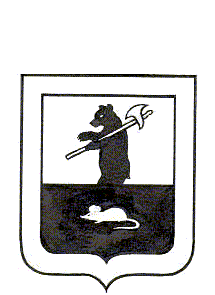 МУНИЦИПАЛЬНЫЙ СОВЕТ  ГОРОДСКОГО  ПОСЕЛЕНИЯ МЫШКИН                                                                РЕШЕНИЕ                                   Об утверждении структуры Администрациигородского поселения МышкинПринято Муниципальным Советом городского поселения Мышкин « 04 » февраля 2020 года           В соответствии с Федеральным законом от 06.10.2003 № 131-ФЗ «Об общих принципах  организации местного самоуправления в Российской Федерации», Уставом городского поселения Мышкин,               Муниципальный Совет городского поселения Мышкин РЕШИЛ:     1.Утвердить  структуру Администрации городского поселения Мышкин, согласно приложения.     2.Признать утратившим силу решение Муниципального Совета городского поселения Мышкин от 28.12.2018 года № 25 «Об утверждении структуры Администрации городского поселения Мышкин».     3. Настоящее  решение вступает в законную  силу с  момента подписания.Глава городского                                                           Зам. Председателя Муниципального поселения Мышкин                  	       Совета городского поселения Мышкин_____________________	Е.В. Петров	________________М.Н. Мирошниченко« 04 » февраля 2020 года  №  3                      